September is Hunger Action Month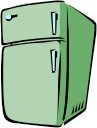 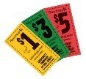 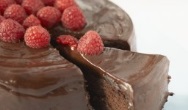 30 Ways in 30 Days — Together We Can Solve Hunger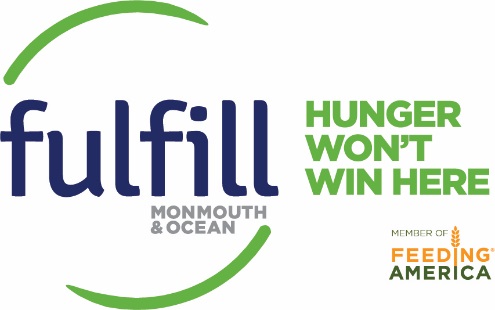 SEPTEMBER 2017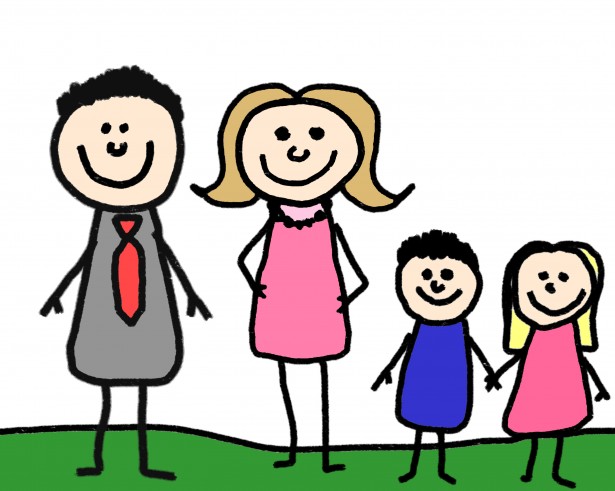 The FoodBank of Monmouth and Ocean Counties is now FULFILL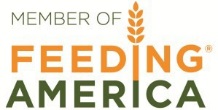 3300 Route 66, Neptune, NJ 07753SunMonTueWedThuFriSatSpread the Word post a 30 Ways in 30Days Calendar onthe office fridge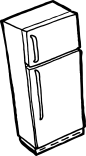 Check out Hunger Volunteer for the campaign or scan a coupon at your local grocery store this 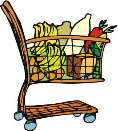 fallJoin Our Team!Become a Food- Bank volunteer today! 1Find Fulfill on Face- book and “Like” us. Then ask your friends to like us too!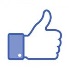 2Wear orange to show your support and raise awareness for hunger action month!4  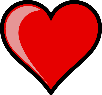 Share A  Meal with loved  ones While cooking and eating, discussthe importance of fighting hunger.5Hunger ActionFamily Day! S.O.S Food Drive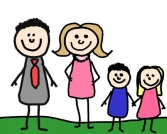 6Brown Bag Benefit: Ask co-workers to bag lunches next week, and donate money saved to Fulfill7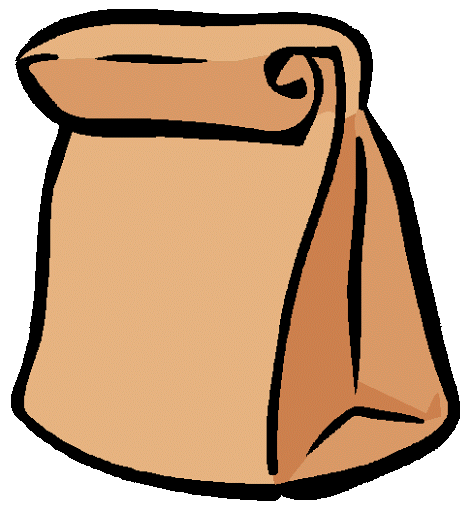 Foodless Food Drive: Encourage your  civic  organi- zation to raise funds for the FoodBank 8Visit The B.E.A.T. Center! Located on 1769 Hooper Avenue Toms River, NJ 08753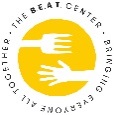 9 Walk with us at Sea Girt Centennial Parade.  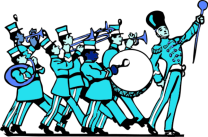 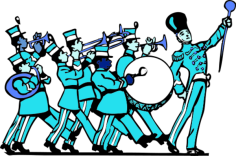 10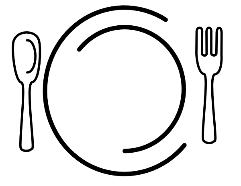 Set an empty plate to remember the less fortunate throughout the   year11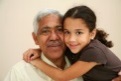 Grandparents Day! Plan an activity with your grandparentsto help those in need12Day of Service/ Hunger ChallengeSign Up for our Virtual Turkey Drive at  Fulfill to  kick  off the  Hunger  Challenge13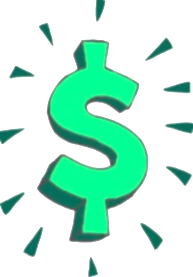 Match it! Ask youremployer to matchemployee donations to Fulfill for Hunger Action Day14Pound$ for Dollar$ Convert $ into pounds by donating on behalfof your school to help meet the school challenge15NJ Food Bank ADVOCACY DAY!TRENTON16  Attend the Healing Hunger Carnival! 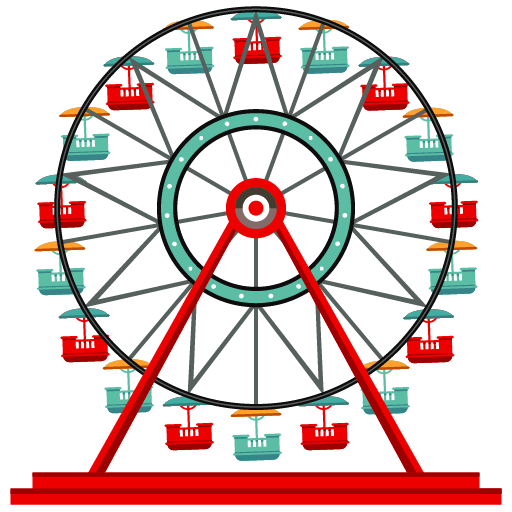 17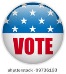 Speak outWrite or call yourelected officials. Ask for support of pro- grams that help   hungry families18Kick-off Students Change Hunger. Enroll your school!19Students Change Hunger Day!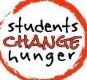 20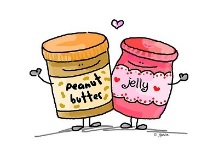 Spread it AroundPeanut Butter andJelly are needed. Organize a food drive.21Garden AbundanceBring your extraproduce to a local food pantry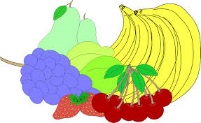 22Special Donor Reception!23	Sweet SavingsPass up dessert anddonate the savings to Fulfill.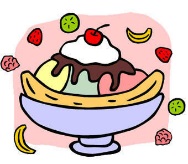 24Thank a ChefSay “thanks” to thegenerous chefs who donated to the      Culinary Classic by dining out25Join us for the 26th annual Culinary Classic at Doolan’s in Spring Lake26 Follow us on snapchat: fulfillnj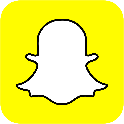 27Feed a FamilyDonate 30 non-perishable food items to Fulfill.28Take a selfie balancing a spoon on your nose and hashtag it #Spoontember. Be sure to challenge three friends by tagging them in your post!29	Become a Donor– Learn more!30Join us on October 14 for Childhood Hunger Day!